SEI/ESMPU - 0313092 - Portaria	https://sei.escola.mpu.mp.br/sei/controlador.php?acao=documento_im...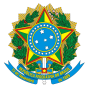 MINISTÉRIO PÚBLICO DA UNIÃOESCOLA SUPERIOR DO MINISTÉRIO PÚBLICO DA UNIÃO DIRETORIA GERALPORTARIA Nº 0167, DE 13 DE DEZEMBRO DE 2021.Designa o fiscal e o fiscal substituto do contrato nº 40/2021, firmado com a empresa BRS SUPRIMENTOS CORPORATIVOS S.A., referente à contratação de serviços continuados de outsourcing para operação de almoxarifado virtual, sob demanda, visando ao suprimento de materiais de consumo, via sistema web disponibilizado pela CONTRATADA.O SECRETÁRIO   DE   ADMINISTRAÇÃO   DA   ESCOLA   SUPERIOR   DO   MINISTÉRIO   PÚBLICODA UNIÃO, no uso das atribuições que lhe confere o inciso XII, do artigo 72, do Regimento Interno da ESMPU, aprovado pela Resolução CONAD nº 05, de 22 de junho de 2020, e considerando o que dispõem os artigos 58, inciso III, e 67, caput, da Lei nº 8.666/93, resolve:Art. 1º Designar a servidora LOUDES RIBEIRO PASSOS, matrícula nº 70.395, para controlar e fiscalizar a execução do contrato a seguir enunciado:Contratada: BRS SUPRIMENTOS CORPORATIVOS S.A.;Contrato: 40/2021;Objeto: Contratação de serviços continuados de outsourcing para operação de almoxarifado virtual, sob demanda, visando ao suprimento de materiais de consumo, via sistema web disponibilizado pela CONTRATADA.Art. 2º Nos impedimentos legais e eventuais do fiscal acima referido, as funções serão exercidas pelo servidor LEONARDO MONTEIRO GAROTTI, matrícula nº 70.278.Art. 3º Esta portaria entrará em vigor na data de sua publicação.Documento assinado eletronicamente por Ivan de Almeida Guimarães, Secretário de Administração, em 13/12/2021, às 19:29 (horário de Brasília), conforme a Portaria ESMPU nº 21, de 3 de março de 2017.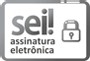 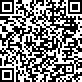 Processo nº: 0.01.000.1.002727/2021-28 ID SEI nº: 03130921 of 1	13/12/2021 19:34